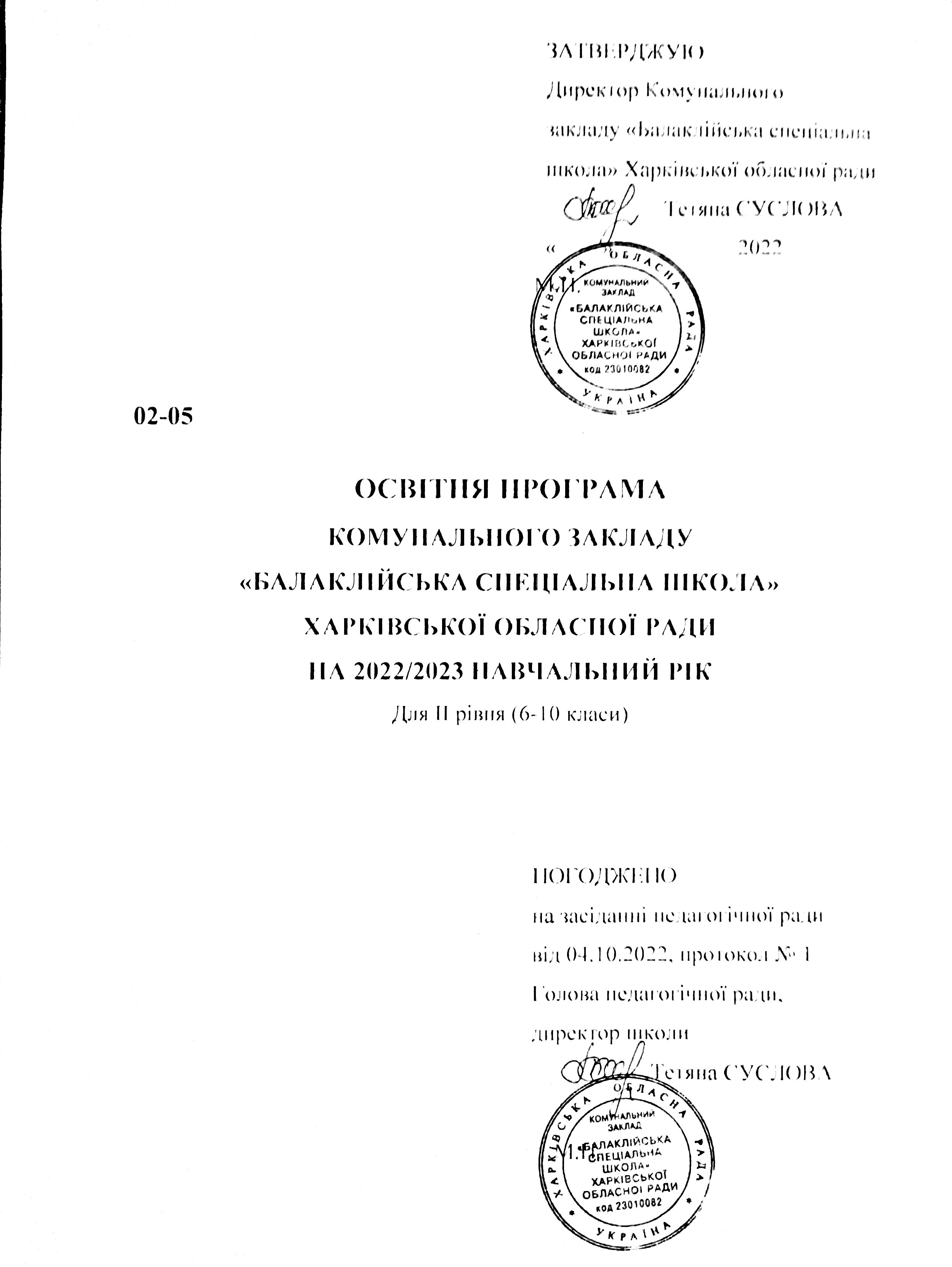 ОСВІТНЯ ПРОГРАМАКомунального закладу «Балаклійська спеціальна школа» Харківської обласної радина 2022/2023 навчальний рік для ІІ рівня  (6-10 класи)1. Загальні положенняОсвітня програма для 6-10-х класів Комунального закладу «Балаклійська спеціальна школа» Харківської обласної ради (далі-заклад освіти) розроблена на виконання Закону України «Про освіту» та постанови Кабінету Міністрів України від 23.11.2011 № 1392 «Про затвердження Державного стандарту базової та повної загальної середньої освіти», наказу Міністерства охорони здоров’я України від 20.02.2013 № 144, зареєстрованого у Міністерстві юстиції України 14.03.2013 за № 410/22942 «Про затвердження Державних санітарних норм та правил «Гігієнічні вимоги до улаштування, утримання і режиму спеціальних загальноосвітніх шкіл (шкіл-інтернатів) для дітей, які потребують корекції фізичного та (або) розумового розвитку, та навчально-реабілітаційних центрів» та сформована на основі Типових освітніх програм спеціальних закладів загальної середньої освіти ІІ ступеня для дітей з особливими освітніми потребами, затверджених наказами Міністерства освіти і науки України від 12.06.2018 № 627.Освітня програма базової середньої освіти (далі-Освітня програма) окреслює рекомендовані підходи до планування й організації закладом освіти єдиного комплексу освітніх компонентів для досягнення здобувачами освіти обов’язкових результатів навчання, визначених Державним стандартом базової і повної загальної середньої освіти (далі-Державний стандарт).Освітня програма визначає:загальний обсяг навчального навантаження, орієнтовну тривалість і можливі взаємозв’язки окремих предметів, факультативів, курсів за вибором тощо, зокрема їх інтеграції, а також логічної послідовності їх вивчення які натепер подані в рамках навчального плану (додаток 1);перелік корекційно-розвиткових програм, які мають гриф «Рекомендовано Міністерством освіти і науки України» та розміщені на  веб-сайті Міністерства освіти і науки України подано в додатках 2, 3;рекомендовані форми організації освітнього процесу та інструменти системи внутрішнього забезпечення якості освіти;вимоги до осіб, які можуть розпочати навчання за цією Освітньою програмою. 2. Загальний обсяг навчального навантаження для здобувачів освіти ІІ рівня (5-10 класів).Державний стандарт  складається з семи освітніх галузей «Мови і літератури», «Математика», «Природознавство», «Суспільствознавство», «Мистецтво», «Технології», «Основи здоров’я і фізична культура».Детальний розподіл навчального навантаження на тиждень окреслено у навчальному плані школи ІІ ступеня (далі – навчальний план), передбачає реалізацію освітніх галузей Базового навчального плану Державного стандарту через окремі предмети. Вони охоплюють інваріантну складову, сформовану на державному рівні, яка є спільною для всіх закладів загальної середньої освіти незалежно від підпорядкування і форм власності, та варіативну складову. Варіативна складова навчального плану враховує особливості організації освітнього процесу та індивідуальних освітніх потреб учнів, особливості регіону, рівень навчально-методичного та кадрового забезпечення закладу освіти і відображається в навчальному плані. Години варіативної складової навчального плану використовуються на:запровадження факультативів, курсів за вибором, що розширюють обрану закладом освіти спеціалізацію, чи світоглядного спрямування;індивідуальні заняття та консультації.Збереження здоров’я дітей належить до головних завдань школи. Тому формування навичок здорового способу життя та безпечної поведінки здійснюється не лише в рамках предметів «Фізична культура» та «Основи здоров'я», а інтегрується у змісті всіх предметів інваріантної та варіативної складових навчальних планів. Навчальний план закладу освіти обов’язково включає години корекційно-розвиткових занять, зміст яких зумовлений особливостями психофізичного розвитку здобувачів освіти і реалізується через курси  «Соціально-побутове орієнтування», «Розвиток мовлення», «Лікувальна фізкультура», «Ритміка».Корекційно-розвиткові заняття проводять педагоги закладу освіти: вчитель-дефектолог, вчитель-логопед, вчитель фізичної культури, вчитель музичного мистецтва.У закладі освіти  години з фізичної культури враховуються при визначенні гранично допустимого навантаження учнів (наказ Міністерства охорони здоров’я України від 20.02.2013 № 144, зареєстрований у Міністерстві юстиції України 14.03.2013 за №410/22942 «Про затвердження Державних санітарних норм та правил «Гігієнічні вимоги до улаштування, утримання і режиму спеціальних загальноосвітніх шкіл (шкіл-інтернатів) для дітей, які потребують корекції фізичного та (або) розумового розвитку, та навчально-реабілітаційних центрів»).Години корекційно-розвиткових занять навчального плану не враховуються при визначенні гранично допустимого навантаження учнів.Гранична наповнюваність класів та тривалість уроків встановлюються відповідно до Закону України «Про загальну середню освіту». Нормативи наповнюваності класів та поділ класів на групи під час вивчення окремих предметів у закладі освіти встановлюються відповідно до наказу Міністерства освіти і науки України від 20.02.2001 № 128 «Про затвердження Нормативів наповнюваності груп дошкільних навчальних закладів (ясел-садків) комплектуючого типу, класів спеціальних загальноосвітніх шкіл (шкіл-інтернатів), груп подовженого дня і виховних груп загальноосвітніх навчальних закладів усіх типів та Порядку поділу класів на групи при вивченні окремих предметів у загальноосвітніх навчальних закладах», зареєстрованого в Міністерстві юстиції України від 06.03.2002 за № 229/6517 (зі змінами). Навчальний план зорієнтований на роботу основної школи за 5-ти денним навчальним тижнем. Мова навчання – українська.3.  Очікувані результати навчання здобувачів освіти.Відповідно до мети та загальних цілей, окреслених у Державному стандарті, визначено завдання, які має реалізувати вчитель у рамках кожної освітньої галузі. Результати навчання повинні робити внесок у формування ключових компетентностей здобувачів освіти:Наскрізні лінії є соціально значимими над предметними темами, які допомагають формуванню у здобувачів освіти уявлень про суспільство в цілому, розвивають здатність застосовувати отримані знання у різних життєвих ситуаціях. Навчання за наскрізними лініями реалізується насамперед через:- організацію навчального середовища-зміст та цілі наскрізних тем враховуються при формуванні духовного, соціального і фізичного середовища навчання;- окремі предмети-виходячи із наскрізних тем при вивченні предмета проводяться відповідні трактовки, приклади і методи навчання, реалізуються надпредметні, міжкласові та загальношкільні проєкти. Роль окремих предметів при навчанні за наскрізними темами різна і залежить від цілей і змісту окремого предмета та від того, наскільки тісно той чи інший предметний цикл пов’язаний із конкретною наскрізною темою; предмети за вибором; роботу в проектах;- позакласну навчальну роботу і роботу гуртків.Необхідною умовою формування компетентностей є діяльнісна спрямованість навчання, яка передбачає постійне включення здобувачів освіти до різних видів навчально-пізнавальної діяльності, а також практична його спрямованість.4. Вимоги до осіб, які можуть розпочинати здобуття базової середньої освітиБазова середня освіта здобувається після здобуття початкової освіти. Діти, які здобули початкову освіту на 1 вересня поточного навчального року повинні розпочинати здобуття базової середньої освіти цього ж навчального року.5.Форми організації освітнього процесуОсновними формами організації освітнього процесу є різні типи уроку: формування компетентностей;розвитку компетентностей; перевірки та/або оцінювання досягнення компетентностей; корекції основних компетентностей; комбінований урок.Передбачено такі форми організації освітнього процесу: екскурсії,віртуальні подорожі, уроки-семінари,  спектаклі,  інтерактивні уроки, інтегровані уроки, відео-уроки тощо. З метою засвоєння нового матеріалу та розвитку компетентностей крім уроку проводяться навчально-практичні заняття. Ця форма організації поєднує виконання різних практичних вправ відповідно до змісту окремих предметів, менш регламентована й має акцент на більшій самостійності учнів в практичній діяльності. Досягнуті компетентності учні можуть застосувати на практичних заняттях і заняттях практикуму. Практичне заняття - це така форма організації, в якій учням надається можливість застосовувати отримані ними знання у практичній діяльності. Функцію перевірки та/або оцінювання досягнення компетентностей виконує навчально-практичне заняття. Учні одержують конкретні завдання, з виконання яких звітують перед вчителем. Практичні заняття та заняття практикуму також можуть будуватися з метою реалізації контрольних функцій освітнього процесу. На цих заняттях учні самостійно виготовляють вироби, проводять виміри та звітують за виконану роботу.Можливо проводити заняття в малих групах, бригадах і ланках (у тому числі робота учнів у парах змінного складу) за умови, що окремі учні виконують роботу бригадирів, консультантів, тобто тих, хто навчає малу групу. Екскурсії в першу чергу покликані показати учням практичне застосування знань, отриманих при вивченні змісту окремих предметів (можливо поєднувати зі збором учнями по ходу екскурсії матеріалу для виконання визначених завдань). Форми організації освітнього процесу можуть уточнюватись та розширюватись у змісті окремих предметів за умови виконання державних вимог Державного стандарту та окремих предметів протягом навчального року.Вибір форм і методів навчання вчитель визначає самостійно, враховуючи конкретні умови роботи, забезпечуючи водночас досягнення конкретних очікуваних результатів, зазначених у навчальних програмах окремих предметів.6. Опис та інструменти системи внутрішнього забезпечення якості освітиСистема внутрішнього забезпечення якості складається з наступних компонентів:кадрове забезпечення освітньої діяльності;навчально-методичне забезпечення освітньої діяльності;матеріально-технічне забезпечення освітньої діяльності;якість проведення навчальних занять;моніторинг досягнення учнями результатів навчання (компетентностей).Завдання системи внутрішнього забезпечення якості освіти:оновлення методичної бази освітньої діяльності;контроль за виконанням навчальних планів та освітньої програми, якістю знань, умінь і навичок учнів, розробка рекомендацій щодо їх покращення;моніторинг та оптимізація соціально-психологічного середовища закладу освіти;створення необхідних умов для підвищення фахового кваліфікаційного рівня педагогічних працівників.Директор школи                                               Тетяна СУСЛОВА                                                                      Додаток 1 складений відповідно до таблиці 18  Типової освітньої програми спеціальних закладів загальної середньої освіти ІІ ступеня для дітей з особливими освітніми потребами, затвердженою наказом Міністерства освіти і науки України від 12.06.2018 № 627Навчальний план спеціальних закладів загальної середньої освіти з  українською мовою навчання для дітей з інтелектуальними порушеннямиДиректор школи                                               Тетяна СУСЛОВАДодаток 2Таблиця 20 Типової освітньої програми спеціальних закладів загальної середньої освіти ІІ ступеня для дітей з особливими освітніми потребами, затвердженою наказом Міністерства освіти і науки України від 12.06.2018 № 627Перелік комплектів навчальних програмКомунального закладу «Балаклійська спеціальна школа» Харківської обласної ради для 6-10 класів на 2022/2023 навчальний рікДиректор школи                                               Тетяна СУСЛОВАДодаток 3Таблиця 21 Типової освітньої програми спеціальних закладів загальної середньої освіти ІІ ступеня для дітей з особливими освітніми потребами, затвердженою наказом Міністерства освіти і науки України від 12.06.2018 № 627Перелік  програм з корекційно-розвиткової роботиКомунального закладу «Балаклійська спеціальна школа» Харківської обласної радидля 6-10 класів на 2022/2023 навчальний рікДиректор школи                                              Тетяна СУСЛОВА№ з/пКлючовікомпетентностіКомпоненти1.Спілкування державною мовоюУміння: (самостійно або за допомогою) ставити запитання та розпізнавати проблему; робити висновки на основі інформації, поданої в різних формах (у текстовій формі, таблицях, діаграмах, на графіках); розуміти, пояснювати та перетворювати тексти задач письмово, грамотно висловлюватися рідною мовою; доречно та коректно вживати в мовленні термінологію з окремих предметів, чітко та зрозуміло формулювати думку, аргументувати, доводити правильність тверджень, поповнювати свій активний та пасивний словниковий запас.Ставлення: розуміння чітких та лаконічних формулюваньНавчальні ресурси: означення понять, формулювання властивостей, доведення правил, теорем2.МатематичнакомпетентністьУміння: (самостійно або за допомогою) оперувати текстовою та числовою інформацією; встановлювати відношення між реальними об'єктами навколишньої дійсності (природними, культурними, технічними тощо); розв'язувати задачі, зокрема практичного змісту; будувати та досліджувати найпростіші математичні моделі реальних об'єктів, процесів і явищ, інтерпретувати та оцінювати результати; прогнозувати в контексті навчальних та практичних задач; використовувати математичні методи у життєвих ситуаціях.Ставлення: усвідомлення значення математики для повноцінного життя в сучасному суспільстві, розвитку технологічного, економічного й оборонного потенціалу держави, успішного вивчення інших предметів.Навчальні ресурси: розв'язання математичних задач, зокрема таких, що моделюють реальні життєві ситуації.3.Основнікомпетентності у природничих науках і технологіяхУміння: (самостійно або за допомогою) розпізнавати проблеми, що виникають у довкіллі; будувати та досліджувати природні явища та процеси; користуватися технологічними пристроями.Ставлення: усвідомлення важливості природничих наук як універсальної мови наук, техніки та технологій, усвідомлення ролі наукових ідей у сучасних інформаційних технологіях.Навчальні ресурси: складання графіків та діаграм, які ілюструють функціональні залежності результатів впливу людської діяльності на природу.4.Інформаційно-цифровакомпетентністьУміння: (самостійно та за допомогою) структурувати дані; діяти за алгоритмом та складати алгоритми; визначати достатність даних для розв'язання задачі; використовувати різні знакові системи; знаходити інформацію та оцінювати її достовірність; доводити істинність тверджень.Ставлення: осмислення інформації та джерел її отримання; усвідомлення важливості інформаційних технологій для ефективного розв'язання математичних задач.Навчальні ресурси: візуалізація даних, побудова графіків та діаграм за допомогою програмних засобів.5.Уміння вчитися впродовж життяУміння: (самостійно та за допомогою) визначати мету навчальної діяльності, відбирати й застосовувати потрібні знання та способи діяльності для досягнення цієї мети; організовувати та планувати свою навчальну діяльність; моделювати власну освітню траєкторію, аналізувати, контролювати, коригувати та оцінювати результати своєї навчальної діяльності; доводити правильність власного судження або визнавати помилковість.Ставлення: усвідомлення власних освітніх потреб та цінності нових знань і вмінь; зацікавленість у пізнанні світу; розуміння важливості вчитися впродовж життя; прагнення до вдосконалення результатів своєї діяльності.Навчальні ресурси: моделювання власної освітньої траєкторії.6.Ініціативність і підприємливістьУміння: (самостійно та за допомогою) вирішувати життєві проблеми, аналізувати, прогнозувати, ухвалювати оптимальні рішення; використовувати критерії практичності, ефективності з метою вибору найкращого рішення; аргументувати та захищати свою позицію, дискутувати; використовувати різні стратегії, 1 шукаючи оптимальних способів розв'язання життєвого завдання.Ставлення: ініціативність, відповідальність, упевненість у собі; переконаність, що успіх команди - це особистий успіх; позитивне оцінювання та підтримка конструктивних ідей інших.Навчальні ресурси: завдання підприємницького змісту (оптимізаційні задачі).7.Соціальна і громадянська компетентностіУміння: (самостійно та за допомогою) висловлювати власну думку, слухати і чути інших, оцінювати аргументи та змінювати думку на основі доказів; аргументувати та відстоювати свою позицію; ухвалювати аргументовані рішення в життєвих ситуаціях; співпрацювати в команді, виділяти та виконувати власну роль в командній роботі; аналізувати власну економічну ситуацію, родинний бюджет; орієнтуватися в широкому колі послуг і товарів на основі чітких критеріїв, робити споживчий вибір, спираючись на різні дані.Ставлення: ощадливість і поміркованість; рівне ставлення до інших незалежно від статків, соціального походження; відповідальність за спільну справу; повага до прав людини.Навчальні ресурси: завдання соціального змісту.8.Обізнаність і самовираження у сфері культуриУміння: (самостійно та за допомогою) висловлювати свою думку, аргументувати та вести діалог, (в тому числі за допомогою української жестової мови) національні та культурні особливості співрозмовників та дотримуючись етики спілкування та взаємодії; враховувати художньо-естетичну складову при створенні продуктів своєї діяльності (малюнків, текстів, схем тощо).Ставлення: культурна самоідентифікація, повага до культурного розмаїття у глобальному суспільстві; усвідомлення впливу окремого предмета на людську культуру та розвиток суспільства.Навчальні ресурси: математичні моделі в різних видах мистецтва.9.Екологічна грамотність і здорове життяУміння: (самостійно та за допомогою) аналізувати та оцінювати соціально-економічні події в державі на основі різних даних; враховувати правові, етичні, екологічні та соціальні наслідки рішень.Ставлення: усвідомлення взаємозв'язку кожного окремого предмета та екології на основі різних даних; ощадне, бережливе відношення до природних ресурсів, чистоти довкілля та дотримання санітарних норм побуту; розгляд порівняльної характеристики щодо вибору здорового способу життя; власна думка та позиція до зловживань алкоголю, нікотину тощо.Навчальні ресурси: навчальні проекти, завдання соціально-економічного, екологічного змісту; задачі, які сприяють усвідомленню цінності здорового способу життя.Наскрізна лініяКоротка характеристикаЕкологічна безпека й сталий розвитокФормування в здобувачів освіти соціальної активності, відповідальності та екологічної свідомості, готовності брати участь у вирішенні питань збереження довкілля і розвитку суспільства, усвідомлення важливості сталого розвитку для майбутніх поколінь.Проблематика наскрізної лінії реалізується через завдання з реальними даними про використання природних ресурсів, їх збереження та примноження. Аналіз цих даних сприяє розвитку бережливого ставлення до навколишнього середовища, екології, формування критичного мислення, вміння вирішувати проблеми, критично оцінювати перспективи розвитку навколишнього середовища і людини.Громадянська відповідальність        Сприятиме формуванню відповідального громадянина, що розуміє принципи та механізми функціонування суспільства. Ця наскрізна лінія засвоюється переважно через колективну діяльність, яка поєднує окремі предмети між собою та розвиває у здобувачів освіти готовність до співпраці, толерантність щодо різноманітних способів діяльності і думок.Вивчення окремого предмета має викликати у здобувачів освіти якомога більше позитивних емоцій, а її зміст - бути націленим на виховання порядності, старанності, систематичності, послідовності, наполегливості та чесності. Приклад вчителя є важливим у формуванні толерантного ставлення один до одного, незалежного від рівня навчальних досягнень та особливостей психофізичного розвитку.Здоров’я і безпекаЗавданням наскрізної лінії є становлення здобувача освіти як свідомого громадянина, здатного вести здоровий спосіб життя та формувати навколо себе безпечне життєве середовище.Реалізується через завдання з реальними даними про безпеку та охорону здоров’я (текстові завдання пов’язані з середовищем дорожнього руху, рухом пішоходів транспортних засобів).Підприємливість і фінансова грамотність           Наскрізна лінія націлена на розвиток лідерських ініціатив, здатність успішно діяти в технологічному швидкозмінному середовищі, забезпечення кращого розуміння здобувачами освіти практичних аспектів фінансових питань, (здійснення заощаджень, інвестування запозичення, страхування кредитування тощо).Реалізується через розв’язування практичних завдань щодо планування господарської діяльності та реальної оцінки власних можливостей, складання сімейного бюджету, формування економного ставлення до природних ресурсів.Освітні галузіНавчальніпредметиКількість годин на тиждень у класахКількість годин на тиждень у класахКількість годин на тиждень у класахКількість годин на тиждень у класахКількість годин на тиждень у класахКількість годин на тиждень у класахКількість годин на тиждень у класахМови і літератури67891010РазомМови і літературиУкраїнська мова33322213Мови і літературиУкраїнська література22222210СуспільствознавствоІсторія України-222--6СуспільствознавствоОснови правознавства----111МатематикаМатематика54444421ПриродознавствоПриродознавство1122--6ПриродознавствоГеографія2122--7ПриродознавствоФізика і хімія в побуті-222117МистецтвоМузичне мистецтво111---1МистецтвоОбразотворчемистецтво111---3ТехнологіїТрудове навчання88811181853ТехнологіїІнформатика1111115Здоров’я і фізична культураОснови здоров’я1І11--4Здоров’я і фізична культураФізична культура22222210РазомРазом2729313131149149Корекційно-розвитковізаняттяСоціально-побутовеорієнтування22222210Корекційно-розвитковізаняттяРозвиток мовлення1111115Корекційно-розвитковізаняттяЛікувальна фізкультура (ритміка)22222210Додаткові години на навчальні предмети, факультативи, індивідуальні заняття та консультаціїДодаткові години на навчальні предмети, факультативи, індивідуальні заняття та консультації1111155Гранично допустиме навантаженняГранично допустиме навантаження2830323232154154№з/пНазва програми1.Комплект навчальних програм для дітей з інтелектуальними порушеннями для 5-10-х класів (українська мова, українська література, історія України, основи правознавства, математика, природознавство, географія, фізика і хімія в побуті, музичне мистецтво, образотворче мистецтво, трудове навчання, інформатика, основи здоров'я, фізична культура)2.Комплект навчальних програм для 6-7 класів спеціальних загальноосвітніх навчальних закладів для розумово відсталих дітей : «Українська мова», «Українська література», «Трудове навчання: «Квітникарство», «Швейна справа», «Взуттєва справа», «Офісно-палітурна справа», «Сільськогосподарська справа», «Художні вироби з дерева та металу», «Кухарська справа», «Фізика і хімія в побуті», «Математика», «Природознаство», «Інформатика», «Історія України 7-9 класи», «Основи здоров'я», «Фізична культура», «Образотворче мистецтво 6-8 класи», «Географія 6-9 класи» (За ред. Колупаєвої А. А., Макарчук Н. О.)3.Навчальні програми з української літератури для 7-10 класів спеціальних закладів загальної середньої освіти для дітей з інтелектуальними порушеннями (Кравець Н.П.)4.Навчальна програма «Природознавство» для 5-10 класів для дітей з інтелектуальними порушеннями помірного та тяжкого ступенів (Литвин І.М., Хронік Т.Є., Томіленко О.В.)5.Навчальна програма «Основи інформатики» для 5-10 класів для дітей з інтелектуальними порушеннями помірного та тяжкого ступенів (Литвин І.М., Хронік Т.Є., Томіленко О.В.)6.Навчальні програми з української мови для 5- 10 класів спеціальних закладів загальної середньої освіти для дітей з інтелектуальними порушеннями (Кравець Н. П.,Утвенко Н. О.)№з/пНазва програми1Програма з корекційно-розвиткової роботи «Соціально-побутове орієнтування» (варіативний модуль «Подорож у життя») для 5-10 класів спеціальних загальноосвітніх навчальних закладів для дітей з інтелектуальними порушеннями (Міненко А. В., Грикун А. С.)2Програма з корекційно-розвиткової роботи «Фізика і хімія (в позаурочний час)» для 6-9 класів спеціальних загальноосвітніх навчальних закладів для дітей з інтелектуальними порушеннями (Дзіядевич Л. Г., Трикоз С. В.)3Програма з корекційно-розвиткової роботи «Географія» (у позаурочний час) для 6-9 класів спеціальних загальноосвітніх навчальних закладів для дітей з інтелектуальними порушеннями (Мальчевська О. П., Трикоз С. В.)4Програма з корекційно-розвиткової роботи «Ритміка» для 5-10 класів спеціальних загальноосвітніх навчальних закладів для дітей з інтелектуальними порушеннями (Редько Л. О., Безкоровайна Л. А., Гладченко І. В.)5Програма з корекційно-розвиткової роботи «Театральна логоритміка» для 5-10 класів спеціальних загальноосвітніх навчальних закладів для дітей з інтелектуальними порушеннями (Папета О. В., Іванченко С. В., Гладченко І. В.)6Програма з корекційно-розвиткової роботи «Ритміка» (барабанотерапія) для 5-10 класів спеціальних загальноосвітніх навчальних закладів для дітей з інтелектуальними порушеннями (Сухорукова О., Василевська Л., Гладченко І. В.)7Програма з корекційно-розвиткової роботи «Лікувальна фізична культура» для 5-10 класів спеціальних загальноосвітніх навчальних закладів для дітей з інтелектуальними порушеннями (Бобренко І. В.)8Програма з корекційно-розвиткової роботи «Соціально-побутове орієнтування» для 5-10 класів спеціальних загальноосвітніх навчальних закладів для дітей з інтелектуальними порушеннями (Остапенко Л. І., Тарновська Л. І.)9Програма з корекційно-розвиткової роботи «Світ мистецтва» для 5-10 класів спеціальних загальноосвітніх навчальних закладів для дітей з інтелектуальними порушеннями (Дмитрієва І. В.)Програма з корекційно-розвиткової роботи «Лікувальна фізична культура» для 5-9 класів для дітей з інтелектуальними труднощами легкого ступеня прояву (Соколова Г. О.,Бабяк О. О., Маматова З. Р.)Програма з корекційно-розвиткової роботи «Розвиток мовлення» для 5-9 класів для дітей з інтелектуальними труднощами легкого ступеня прояву (Омельченко І. М., Федорович Л. О.)Програма з корекційно-розвиткової роботи «Розвиток мовлення» для 5-9 класів спеціальних закладів загальної середньої освіти для дітей з порушеннями інтелектуального розвитку (Хайдарова О. С., Блеч Г. О.)